

                          POMYSŁY 
NA GRY I ZABAWY DLA CAŁEJ RODZINY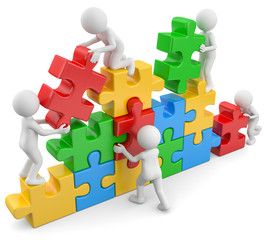 Seans filmowy: zasada jest prosta: zorganizujcie wielki filmowy seans. Na podłodzie rozkładacie poduszki, przygotowujecie smakołyki i coś do picia. Przyciemniacie też okna, po czym włączacie film familijny albo pełnometrażową bajkę. To naprawdę cudowne chwile dla całej rodziny.  Wielki rodzinny rysunek: do tej zabawy potrzebujecie wielkiego kawałka papieru. Podzielcie go, po równej części dla każdego członka rodziny. A potem wymyślcie temat, np. „moje największe marzenie”. Taki rysunek będzie po latach wspaniałą pamiątką, więc koniecznie go odłóżcie w bezpieczne miejsce. Czytanie głosami – rozrywka na wieczór: po znalezieniu ciekawej, odpowiedniej do wieku dziecka książki, przygotujcie cały „spektakl”. Usiądźcie, przygaście światło, 
a potem zacznijcie czytać bajkę na dwa głosy. Dziecko będzie zafascynowane, a dla was będzie to uroczy wieczór.Kalambury: to zabawa przeznaczona dla nieco starszych dzieci – jeśli wasze maluchy skończyły już trzeci czy czwarty rok życia, na pewno sobie poradzą. Zasady są bardzo proste: jedna osoba przedstawia rysunkiem lub zachowaniem sytuację, rzecz albo zwierzę – dla ułatwienia ustalcie dość proste kategorie. Czy to wciąga rodziców? Oczywiście – zawsze przyjemnie jest popatrzeć, jak stateczny ojciec rodziny udaje barana ;-).Planszówka Kowalskich. Na dużym kartonie narysujcie węża lub dżdżownicę. Podzielcie planszę na małe kawałki i ustalcie, co stanie się z graczem, gdy trafi na dane pole. Zadania mogą być miłe (dostanie całus od mamy), trudne (zje plasterek cytryny) lub śmieszne (będzie udawał na dywanie płynącą rybkę). Po ustaleniu zasad czas na poważną grę. Ważne, by wszyscy członkowie rodziny wykonywali zadania solidnie – dzięki temu dziecko uczy się, że rodzice poważnie traktują reguły, a ono jest dla nich prawdziwym partnerem do prawdziwej gry.Zrobienie w domowego balona. Do nogi każdej osoby przywiążcie na niezbyt długiej nitce nadmuchany balonik. Gra polega na tym, żeby zdeptać balony przeciwników, ale też oszczędzić własny. Zadbajcie o wolną przestrzeń, a świetny ubaw gwarantowany!Co tu się zmieniło. Znacie wasze mieszkanie, ale czy pamiętacie, gdzie co w nim się znajduje? Jedna osoba wychodzi z pokoju, a reszta coś zmienia (chowa wazon, zdejmuje obraz) i zaprasza wygnańca z powrotem. Czy odgadnie, co się zmieniło? Dziecko w czasie tej zabawy będzie ćwiczyło spostrzegawczość.Szaleni kucharze. Dzielimy się na dwie drużyny, a mama, która jest kuchennym ekspertem, niech dziś będzie sędzią. Każda para ma godzinę, by przygotować coś pysznego. Potem mama przyznaje punkty: za smak, wykonanie, podanie i… zmywanie! I nagrodę specjalną za nazwę. Możecie też piec ciasteczka z wróżbami. Wspólne wałkowanie ciasta, wykrawanie z nich kwadratów i chowanie wróżb może być zabawne. Otchłań oceanu. W kartonie wycinacie kilka otworów. Pomalujcie go razem z dzieckiem w morskie motywy, a dziury będą imitowały paszcze podwodnych stworów. Dzieci rzucają do dziur piłkami. Wygrywa ten, kto wceluje największą liczbę razy do otworów.Czerwony, zielony, niebieski. Umawiacie się wszyscy, że na hasło wypowiedziane przez wyznaczoną osobę, wykonujecie konkretne gesty:czerwony – stajecie na jednej nodze,zielony – kucacie,niebieski – przybijacie piątkę najbliżej stojącej osobie z rodziny.